Программа автобусного тура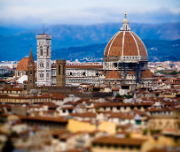 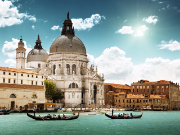 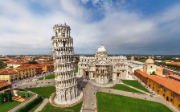 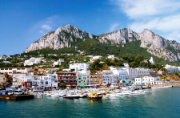 *По желанию, оплачивается дополнительно каждым туристом отдельно. Допускается изменение порядка проведения мероприятий. Возможно некоторое изменение графика движения, позднее прибытие, сокращение времени пребывания в городах и в отелях в связи с задержками на границе, тяжелой транспортной ситуацией на дорогах и т.п. Указанные в программе расстояния являются приблизительными.(!) прибытие в отели по программе в отдельных случаях возможно после 24.00Туристическое предприятие оставляет за собой право изменять график поездок по мере комплектации группы, а также вносить некоторые изменения в программу тура и цены, осуществлять замену заявленных отелей и ресторанов на равнозначные. Время в пути указано ориентировочное. Фирма не несет ответственности за задержки, связанные с простоем на границах, пробками на дорогах. ООО «Внешинтурист» не несет ответственности за предоставление дополнительных услуг, предусмотренных программой тура, но не включенных в стоимость.Базовая стоимость тура: стоимость тура по таблице + 900 000 белорусских рублейВ базовую стоимость входит:проезд автобусом туристического класса (кондиционер, туалет для экстренных ситуаций, видео, откидывающиеся сиденья).проживание в транзитных отелях туристического класса стандарта 2-3*, двух-трехместное размещение в ходе экскурсионной программы.проживание 5 ночей в отеле по системе Fortuna 3* на одном из курортов Соррентийского полуострова , двух-трехместное размещениена курорте (номера оборудованы кондиционером (кондиционер оплачивается дополнительно по желанию 2 евро с человека в сутки)континентальные завтраки в дни проживания в транзитных отелях, завтраки и ужины (завтрак континентальный, ужин порционный по меню) во время отдыха на курортеэкскурсионное обслуживание согласно программе тура и сопровождающий по маршруту в экскурсионные дниВ стоимость тура не включены:консульский сбор, медицинская страховкаБилеты для посещения музеев и других достопримечательностей, проезд на городском транспорте в посещаемых городах в случае необходимости, а также все иное, не оговоренное в программе.Доплаты по программе:обязательная оплата городского налога (введенного с 2012 г. в большинстве европейских стран) по программе — от € 12 (за транзитные ночлеги оплачивается гиду на маршруте, за проживание во время отдыха — непосредственно в отеле)использование аудио оборудования (наушников) во время экскурсионной программы — €20 (за весь тур) — обязательная доплатакондиционер в отеле на море — € 2 с человека в суткиэкскурсия в Краков — €12 (при желании минимум 80% группы, но не менее 30 человек)посещение Сокровищницы в Вене с гидом — €20 при минимальной группе 25 человеккатер в Венеции (обязательная оплата) — €15экскурсия в Падую — €15 (при желании минимум 80% группы, но не менее 30 человек)катание на гондолах по каналам Венеции — €20 (при наличии группы в 6 человек)экскурсия в Дворец Дожей — €27 при минимальной группе 20 человекЭкскурсия в Пизу — €25 (при желании минимум 80% группы, но не менее 30 человек)экскурсия в Неаполь +посещение комплекса Помпеи — €45 (проезд+билет+гид) при минимальной группе 20 человекпоездка Бари-Альберобелло — €50 при минимальной группе 20 человекэкскурсия на остров Капри — €55 при минимальной группе 15 человекподъем на вулкан Везувий — € 25 (трансфер+входной билет) при минимальной группе 25 человекЭкскурсия Сан-Джиминьяно + дегустация — €30 при минимальной группе 30 человекэкскурсия по галерее Уфиццы (Питти) — €35 с экскурсией по залам минимальной группе 25 человекмузеи Ватикана — € 16 входной билет, €40 с экскурсией по залам при минимальной группе 25 человекпляжный сервис на курорте — от €25 за 5 днейДополнительная экскурсионная программа во время отдыха на море:Экскурсия Бари — Альберобелло*. Город Бари является одним из самых культурных и торговых городов Южной Италии. Символом города является Базилика Святого Николая Чудотворца, в которой вот уже как тысяча лет покоятся мощи Святого. Обзорная экскурсия по городу. Переезд в Альберобелло — знаменитый город-памятник Юнеско, получивший свою известность благодаря домикам трулли, которых тут насчитывается около полутора тысяч. Трулло — уникальный пример человеческой изворотливости и неприхотливости. Сложены они в виде конусов из камня, причем без применения каких-либо строительных смесей.Экскурсия Неаполь-Помпеи*. Поездка в Неаполь — жемчужину Южной Италии, крупнейший порт Средиземноморья. Неаполь — необыкновенный, живой и яркий город, каждый квартал в нём — отдельная деревня, каждая улица — декорация к уличному шоу. Во время обзорной экскурсии Вы сможете осмотреть: замок Кастел дел’Ово, Королевский дворец, театр Сан Карло и многое другое. Переезд в Помпеи— великолепный древний город-музей, расположившийся прямо под открытым небом недалеко от Неаполя и полностью уничтоженный в результате извержения Везувия в 79 году нашей эры.экскурсия на остров Капри* — небольшой по размерам, но очень привлекательный для мировой элиты своей лазурной водой, скалистыми берегами и обилием зелени. Сюда приезжали отдохнуть римские императоры, знаменитые писатели, художники и политические деятели, здесь жил Максим Горький и поправлял здоровье Феликс Дзержинский. А теперь возможность побывать на острове есть и у Вас!подъем к жерлу вулкана Везувий*. Везувий — единственный действующий вулкан в материковой Европе, который когда-то привел к гибели небезызвестные Помпеи, а также другие древнеримские города, Геркуланум, Стабии, Оплонтий. Сегодня вокруг вулкана разбит Национальный парк, который вам и предлагается посетить, чтобы заглянуть в самое сердце Везувия и насладиться чудесной панорамой Неаполитанского залива.1 день05.30 — Выезд из Минска (Центральный автовокзал).Транзит по территории РБ (~350 км), прохождение границы РБ и РП.Транзит по Польше, Чехии (~ 850 км). Ночлег в отеле на территории Чехии.*При желании группы и благоприятной транспортной обстановке возможна экскурсия по королевскому Кракову — древней столице Польши; городу на протяжении многих веков игравшему важную роль в европейской истории: холм Вавель с Королевским замком, пещера дракона, Мариацкий костел, Рыночная площадь, галерея Сукеницы, Флорианская улица, Ягеллонский университет и др.2 деньЗавтрак. Переезд в Вену (~ 200 км) — город-музей, наполненный великолепными памятниками архитектуры всех мыслимых стилей, старый центр которого был внесен в Список культурного наследия ЮНЕСКО. В Вене особое значение приобретают такие понятия, как кофе, вальс, штрудель... По прибытии пешеходная экскурсия (1.5 часа) по исторической части города: площадь Марии Терезии, площадь Героев, зимняя резиденция Габсбургов дворец Хофбург (внешний осмотр), Грабен, собор Святого Стефана, оперный театр. Свободное время (не более 2 часов).Переезд на ночлег на территории Италии (~ 500 км)3 деньЗавтрак. Переезд в Венецию на паркинг, отправление в центральную часть города на катере (обязательный туристический сбор + проезд на катере в Венецию и обратно* — €15).Венеция — знаменитый город на воде, родина муранского стекла, европейского карнавала, Казановы и одно из самых романтичных мест Европы. Обзорная экскурсия (1.5 часа) позволит Вам ознакомиться с такими достопримечательностями, как собор св. Марка, дворец Дожей (за доп.плату возможна экскурсия с гидом), мост Риалто и др. По желанию прогулка на гондолах по каналам* — способ окунуться в атмосферу города и почувствовать себя настоящим венецианцем.Переезд в отель на ночлег на территории Италии (~350 км).Во второй половине дня возможна экскурсия в один из наиболее древних, но отменно сохранившихся итальянских городов —Падую*, город Святого Антония, второго по старшинству университета страны, а также самого очаровательного центра в стиле поздней готики в Северной Италии.4 деньЗавтрак. Переезд во Флоренцию (~ 70 км).Прибытие во Флоренцию, столицу Тосканы. Исторический центр Флоренции более всего похож на гигантский музей, устроенный прямо под открытым небом, здесь все наслаждаются атмосферой изящества и красоты. Обзорная пешеходная экскурсия (1.5 часа): собор Санта Мария дель Фьоре, Бабтистерий, площадь Сеньории, Санта-Кроче, пантеон титанов эпохи Возрождения, дом Данте, понте Веккио. При наличии свободного времени и входных билетов возможно посещение картинной галереи Уфиццы* или Питти*.Переезд на ночлег в отеле на территории Италии (~340 км).Для желающих возможна экскурсия в Пизу* — город, знаменитый прежде всего, тщательно подстриженным ярко-зеленым травяным ковром Прато-де-Мираколи (Поле чудес), на котором возвышается Баптистерий, «падающая башня» Кампанила и кладбище «Кампосанто».5-6 дниПереезд в Сорренто (~230 км) — знаменитый город-курорт, жемчужину Неаполитанского залива. Его природное очарование, пышная средиземноморская растительность, голубизна вод, волшебные панорамы моря, изрезанного причудливыми скалами островов и Везувия превратили город в «мекку» международного туризма. По преданию именно здесь Сирены (отсюда и название города) завлекли в свои сети Одиссея.Обзорная экскурсия по городу: улица Майо, базилика Св.Антония, памятник Торквато Тассо, монастырь Св.Франциска. Во ходе экскурсии вам будет предложена дегустация итальянского ликера — лимончелло.Размещение в отеле для отдыха на курорте.* по данной программе размещение в отеле производится по системе Fortuna 3* на одном из курортов Соррентийского побережья.Отдых. Экскурсионная программа за дополнительную плату.10 деньЗавтрак. Отправление в Рим (~260 км) — один из древнейших городов мира, известный как «Вечный город», куда «ведут все дороги». В связи с ограничением движения туристических автобусов в Риме, переезды в город, проведение экскурсий и передвижение по городу осуществляются на общественном транспорте (от 1,5 евро за одну поездку, на день от 6 евро)Обзорная пешеходная экскурсия по Риму и Ватикану (2 часа): площадь и собор Святого Петра (внешний осмотр), замок Св. Ангела, старейшие мосты Рима, площадь Навона, Пантеон, площадь Венеции. Для желающих возможна организация экскурсии в самое сердце Ватикана и всего католического мира, собор Святого Петра* — одна из главных достопримечательностей Рима. Собор Святого Петра — это, без преувеличения, сама история, воплотившаяся в камне, а список великих людей, тем или иным способом приложивших руку к его архитектуре и внутреннему убранству, займёт не одну страницу, среди шедевров мировой известности — мраморная «Пьета» Микеланджело. Посещение музеев Ватикана предусмотрено в индивидуальном порядке в свободное время (цена билета € 16) либо для желающих также может быть организована экскурсия по залам с гидом*. Свободное время в Риме.Переезд на ночлег в отеле на территории Италии. (~180 км)11 деньЗавтрак. Переезд в Сиену (~ 70 км), которую очень часто называют маленькой средневековой жемчужиной, противопоставляя ее большой ренессансной Флоренции. Один из самых красивых городов Италии, сохранивший на своих узких улочках средневековый дух и входящий в список Всемирного культурного наследия ЮНЕСКО. Обзорная пешеходная экскурсия по городу. Свободное время.Для желающих экскурсия в Сан Джиминьяно* — один из самых живописных и посещаемых туристами городов Тосканы, который по праву называют Манхэттеном XII века, благодаря тому, что только здесь сохранилось 15 средневековых башен, расположившихся среди уютных площадей и узких улиц, а также своими знаменитыми тосканскими винами. Во время экскурсии вы также посетите винодельческое хозяйство, познакомитесь с технологиями производства, а также продегустируете 4 вида местного вина, знаменитые салями и прошуто, сыр пекорино и оливковое масло.Переезд на ночлег в отеле на территории Италии (~380 км)12 деньЗавтрак. Переезд в Зальцбург (~ 360 км) — удивительно красивый, " пряничный" австрийский городок, родина великого Моцарта. Обзорная пешеходная экскурсия по городу (~ 2 часа) : парк Мирабель, ул. Гетрайдегассе, Кафедральный собор, монастырь Св. Петра.Транзит по территории Германии и Чехии (~470 км). Ночлег в отеле на территории Чехии.13 деньЗавтрак. Транзит по территории Чехии и Польши (~750 км). Прибытие на границу РП и РБ около 23.00.Прохождение границы. Прибытие в Минск поздно ночью либо утром следующего дня.

Дата тураОтель по системе Fortuna 3*Отель по системе Fortuna 3*Отель по системе Fortuna 3*

Дата турабазовая стоимостьбазовая стоимостьбазовая стоимость

Дата тураместо в 2-3хместном номере1-местный номер3-й ребенок до 12 лет в номере17.05 — 30.05.1558077054020.09 — 03.10.1558077054025.09 — 08.10.15580770540